                                Liceo José Victorino Lastarria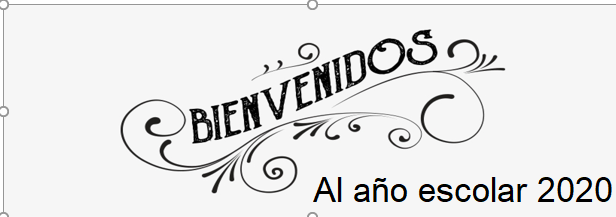                                                  Rancagua                           “Formando Técnicos para el mañana”                                   Unidad Técnico-PedagógicaGUÍA DE HISTORIA Y CIENCIAS SOCIALESIV AÑO MEDIOOA13: Caracteriza los principales rasgos del golpe de Estado y de la dictadura militar en Chile, en relación a la violación sistemática de derechos humanos y supresión del estado de derecho.Objetivo de clase: Caracterizan la violación masiva, sistemática e institucionalizada de los Derechos Humanos durante la dictadura militar y evalúan sus efectos y alcances hasta el presente.Instrucciones: •	Desarrollar la presente guía en este archivo Word y de manera individual y posteriormente enviar el documento completo, con nombre y curso, al correo pabloortz.09@gmail.com. En caso de no disponer de internet o pc puede imprimirla en el liceo y posteriormente enviar las fotos de la guía desarrollada.•	La guía será evaluada con nota acumulativa (30 puntos en total)I. ANÁLISIS DE FUENTES ESCRITAS. Lee atentamente los dos documentos que se presentan a continuación y posteriormente responde las preguntas señaladas en el espacio correspondiente. (5 pts c/u)1. ¿Cuál crees que es la importancia de la existencia de la Declaración Universal de los DD.HH, considerando el  contexto histórico en el cual fue creada?2. De acuerdo al testimonio expuesto en el segundo documento, ¿qué derechos y libertades contenidos en la Declaración Universal de los DD.HH fueron vulnerados durante la dictadura militar?3. De acuerdo al texto y a lo estudiado en la clase anterior (ppt), ¿cuáles crees que eran los objetivos de la utilización desmedida de la represión y la fuerza contra la población civil?II. ANÁLISIS DE IMÁGENES. Observa las siguientes imágenes y responde las preguntas que se presentan a continuación. (5 ptos c/u)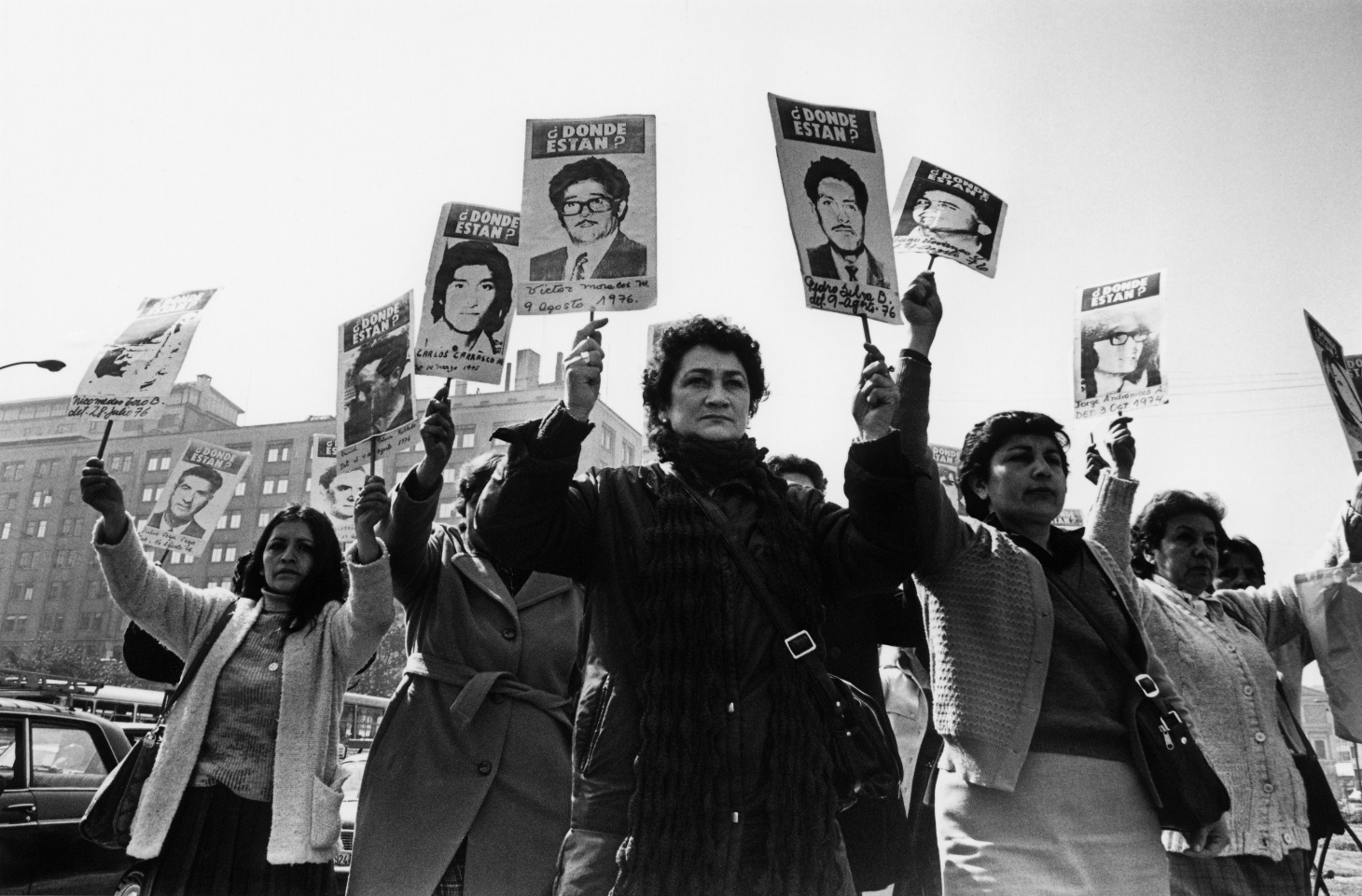 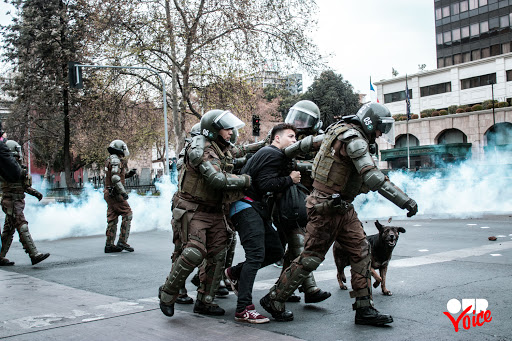 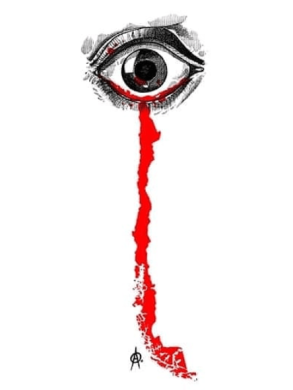 Imagen N°2                                                                                                        Imagen N°31. En la actualidad, existen aún más de 1000 casos de detenidos desaparecidos durante la dictadura militar de los cuales aún se desconoce el paradero. En relación a la Imagen N° 1, ¿qué puede hacer la justicia chilena para dar solución a esta demanda aún pendiente? Fundamenta tu respuesta.2. Las imágenes N° 2 y 3, corresponden al estallido social iniciado en nuestro país en octubre de 2019. ¿Por qué se señala que el Estado chileno ha incurrido en violaciones a los Derechos Humanos en los últimos meses? Fundamenta tu respuesta con datos concretos y estadísticas. 3. Investiga ¿qué organismos de carácter nacional e internacional promueven y protegen los Derechos Humanos en la actualidad? Describe brevemente cada uno de ellos.